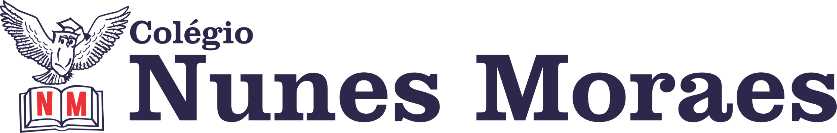 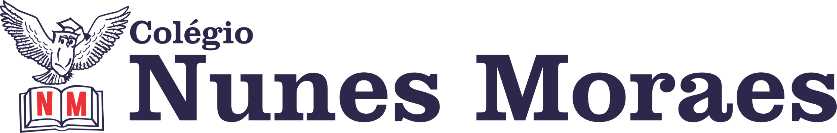 DIA: 08 DE FEVEREIRO DE 2021 - 3°ANO E.F1ª AULA   - Agenda EduEnsino Fundamental I: 3º ano – Componente curricular: Língua Portuguesa.Capítulo 2: Memórias guardadas. Páginas: 32 a 36.Objeto de conhecimento: Leitura/escrita: Diário.Aprendizagens essenciais: Ler e compreender, com autonomia diários e foto-diários, considerando a situação comunicativa, o tema/situação do texto e as características do texto. Link da videoaula: https://youtu.be/SepfcdlLgFoROTEIRO DA AULA- Atividade de sala – Abertura do capítulo 02 (Hora da leitura) Págs.: 32 e 33;- Leitura. Págs.: 34 e 35;- Atividade de casa: 36.-ALUNOS DAS AULAS REMOTAS: Tempo para concluir a atividade de sala e tirar dúvidas com a professora.2ª AULA   -Ensino Fundamental I: 3º ano – Componente curricular: Matemática.Capítulo 2: Combinar, contar e escrever. Pág.: 43.Objeto de conhecimento: Números (Combinar, contar e escrever).Aprendizagens essenciais: Usar a calculadora para produzir escritas numéricas.Link da videoaula: https://youtu.be/ZhbezQ6GUZ8ROTEIRO DA AULAAtividade de sala – Pág.: 43;Atividade de casa: Estudar a tabuada de adição de 4 e 5;ALUNOS DAS AULAS REMOTAS: Tempo para concluir a atividade de sala e tirar dúvidas com a professora.3ª AULA   -Ensino Fundamental I: 3º ano – Componente curricular: História.Capítulo 2: Espaço doméstico, o lugar em que eu moro. Págs.: 29 a 31.Objeto de conhecimento: A noção do espaço público e privado.Aprendizagens essenciais: Identificar as diferenças entre o espaço doméstico, os espaços públicos e as áreas de conservação ambiental. Compreender a importância dessa distinção. Link da videoaula: https://youtu.be/NgoqHQioTQoROTEIRO DA AULAAtividade de sala -. Págs.: 29 a 31;Atividade de casa: Não tem.ALUNOS DAS AULAS REMOTAS: Tempo para concluir a atividade de sala e tirar dúvidas com a professora.4ª AULA   -Ensino Fundamental I: 3º ano – Componente curricular: Geografia.Capítulo 2: A natureza transforma a paisagem. Págs.: 108 a 111.Objeto de conhecimento: Conexões e escalas (Paisagem).Aprendizagens essenciais: Explicar como os processos naturais atuam na mudança das paisagens. Link da videoaula: https://youtu.be/Qfw1-WPwHysROTEIRO DA AULAAtividade de sala: leitura e explicação no livro dos textos e atividades. Pág.:108 a 111;Atividade de casa: Não tem.ALUNOS DAS AULAS REMOTAS: Tempo para concluir a atividade de sala e tirar dúvidas com a professora.Boa semana e bons estudos!